UNIVERSIDAD NACIONAL DE INGENIERÍA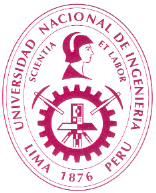 FACULTAD DE CIENCIAS ESCUELA PROFESIONAL DE ………………..APORTE DE LA ASIGNATURA A LOS RESULTADOS DEL ESTUDIANTEIndicar el aporte:        D: Aporte Directo. Se desarrolla como tema de la asignatura.      I: Aporte Indirecto. No es tema del sílabo pero se desarrolla en la asignatura (habilidades blandas).                                          En blanco: No se desarrolla en la asignatura.Completar la información y enviar al email: acreditacion.........@uni.edu.peAsignatura/CódigoDocenteResultados del EstudianteAporte1. Solución de Problemas.Identifica, formula y resuelve problemas técnicos o científicos ampliamente definidos, aplicando los conocimientos de matemáticas, ciencias y/o tópicos técnicos en áreas relevantes a la disciplina.2.  Diseño.Formula y diseña un sistema, proceso, procedimiento o programa que satisface necesidades y requerimientos deseados.3. Experimentación y Pruebas.Desarrolla y conduce experimentos o prueba hipótesis, analizando e interpretando datos, y usando el juicio científico para extraer conclusiones.4.  Comunicación.Se comunica de manera clara y efectiva en forma oral, escrita y gráfica según los diferentes tipos de interlocutores o audiencias.5.  Responsabilidad Ética y Profesional.Reconoce sus responsabilidades éticas y profesionales, y entiende el impacto de las soluciones técnicas y/o científicas en contextos global, económico, ambiental y social.6. Trabajo en Equipo.Reconoce la importancia del trabajo grupal y se integra y participa en forma efectiva en equipos de trabajo, estableciendo metas, planificando actividades, cumpliendo cronogramas, y analizando asuntos de riesgo e incertidumbre.7. Conciencia Ambiental.Considera la importancia de la preservación y mejora del medio ambiente en el desarrollo de sus actividades profesionales.